MINISTÉRIO DA EDUCAÇÃOUNIVERSIDADE FEDERAL DO PIAUÍPRÓ-REITORIA DE ASSUNTOS ESTUDANTIS E COMUNITÁRIOSCOORDENADORIA DE ASSISTÊNCIA COMUNITÁRIACampus Universitário Ministro Petrônio Portela, Bairro Ininga, Teresina, Piauí, Brasil; CEP 64049-550SG – 14. Telefones: (86) 3215 5642/ 3215 5645; Fax (86) 3215 5640E-mails cacom@ufpi.edu.br; praec@ufpi.edu.br AUXÍLIO INCLUSÃO DIGITAL – MODALIDADE II:  APOIO PARA AQUISIÇÃO DE EQUIPAMENTO TECNOLÓGICO DE INFORMAÇÃO E/OU EQUIPAMENTO DE TECNOLOGIA ASSISTIVA TERMO DE COMPROMISSO         Eu, ____________________________________________________ nascido em ____/___/____         Nacionalidade ___________________________ Natural de: _____________________________ CPF:__________________ Identidade nº_____________Órgão Expedidor: ______UF:______ Sexo: Masculino(  ) Feminino(  ) Estado Civil _________________residindo à Rua:________ _______________________________________________________________Zona:__________ Bairro:____________ Cidade: ______________   Estado:___________ CEP: ________________          Telefone(s):___________________________________E-mail____________________________ aluno do curso de: _________________________________________matrícula nº:___________. Declaro estar ciente de que receberei um benefício em pecúnia com cota única, de acordo com Edital Nº 10/2020 AUXÍLIO INCLUSÃO DIGITAL – MODALIDADE II: APOIO PARA AQUISIÇÃO DE EQUIPAMENTO TECNOLÓGICO DE INFORMAÇÃO E/OU EQUIPAMENTO DE TECNOLOGIA ASSISTIVA. A cota única será disponibilizada conforme valor apresentado no orçamento e respeitando-se os limites estabelecidos no presente edital e cujo custo deverá ser integralmente o equivalente ao do auxílio, sob condição de ressarcimento ao Erário em caso de diferença entre o valor do auxílio e o valor constante na Nota Fiscal a ser apresentada. Em caso de valor superior ao estabelecido, o discente arcará com a diferença. Cidade: ____________________, Data: ____/___/____          Assinatura do Estudante (Por Extenso)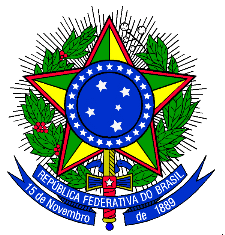 